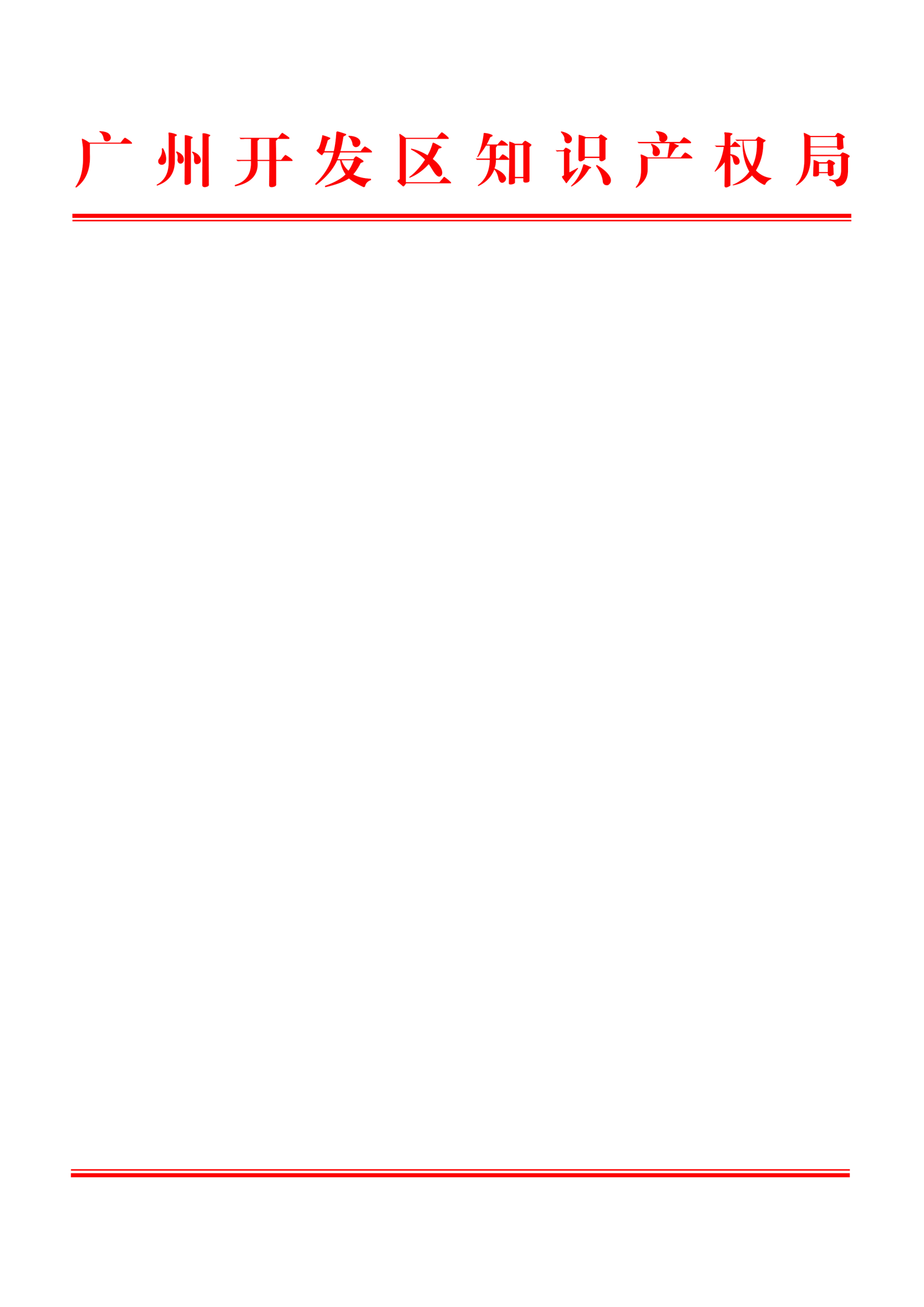 广州开发区知识产权局2020年政府信息公开工作年度报告一、总体情况2020年，广州开发区知识产权局认真贯彻落实《中华人民共和国政府信息公开条例》精神，按照省、市、区有关部署和要求，加强组织领导，扎实推进政 府信息公开工作。按照“公开为常态，不公开为例外”原则，做实做细政府信息公开工作，主动公开各类政府信息，做好依申请公开工作，压实信息公开各级主体责任，严格开展信息公开保密审查，做到“一公开一审查”，强化信息内容保密管理。（一）政府信息主动公开情况　　2020年我局主动公开政府信息263条，其中：1.组织机构类信息3条；2.部门文件类信息51条；3.工作动态信息157条；4.行政执法类信息9条；5.发布政策解读稿3篇；6.财政预决算信息2条；7.其他信息41条。　　（二）政府信息公开管理情况　　根据《广州市黄埔区 广州开发区政务公开工作办公室关于印发广州市黄埔区 广州开发区2020年政务公开工作要点分工方案的通知》，高度重视政府信息公开工作，加强组织领导，为使信息公开工作真正落到实处，我局建立了主要领导负总责、分管领导主要抓、局办公室具体负责、其它处室密切配合的工作机制，并将责任明确到人，做到层层抓落实，为信息公开工作的有序开展奠定了坚实基础。　　（三）政府信息公开平台建设情况　　我局利用区政府门户网站信息公开平台主动公开政务动态、政策文件等企业服务紧密联系的信息，提供政策解读并做好投资营商环境宣传。 　　（四）政府信息公开监督保障情况我局2020年严格按照《中华人民共和国政府信息公开条例》的有关要求，认真做好政府信息的主动公开和依申请公开工作，自觉接受上级部门的监督检查和评议。强化政府信息管理，建立完善的政府信息主动公开、依申请公开、保密审查等相关工作制度，明确政府信息公开申请的受理、审查、处理、答复等各个环节的具体要求；建立政府信息发布保密审查机制，对公开的政府信息进行保密审查，对于不能确定是否可以公开的政府信息，按保密规定上报有关主管部门确定是否可以公开，确保不发生泄密问题，使政府信息公开工作逐步实现制度化、规范化。二、主动公开政府信息情况三、收到和处理政府信息公开申请情况四、政府信息公开行政复议、行政诉讼情况五、存在的主要问题及改进情况     2020年，我局政府信息公开工作取得了一定的成效，但工作中也存在一些不足：一是存在信息公开发布的广度和深度有待进一步提高；二是工作创新还需要进一步加强，保证信息公开工作的多样化。改进措施：充实政府信息公开内容。按照上级有关政府信息公开工作最新规定，全面梳理应主动公开事项，及时发布、更新和撤销主动公开政府信息，并从方便群众查阅和获取信息的角度优化政府信息公开栏目设置。    六、其他需要报告的事项广州开发区知识产权局网站网址为：http://www.hp.gov.cn/gzhpzscq/gkmlpt/index，如需了解更多政府信息，请登录查询。联系电话：82111365，联系邮箱：kfqzscqj@gdd.gov.cn。（此页无正文）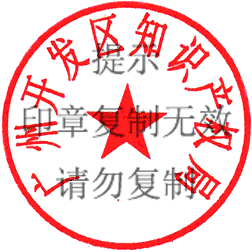                             广州开发区知识产权局                               2021年1月20日 第二十条第（一）项第二十条第（一）项第二十条第（一）项第二十条第（一）项第二十条第（一）项第二十条第（一）项第二十条第（一）项信息内容本年新制作数量本年新制作数量本年新公开数量本年新公开数量本年新公开数量对外公开总数量规章000000规范性文件222224第二十条第（五）项第二十条第（五）项第二十条第（五）项第二十条第（五）项第二十条第（五）项第二十条第（五）项第二十条第（五）项信息内容上一年项目数量上一年项目数量上一年项目数量本年增/减本年增/减处理决定数量行政许可000000其他对外管理服务事项000000第二十条第（六）项第二十条第（六）项第二十条第（六）项第二十条第（六）项第二十条第（六）项第二十条第（六）项第二十条第（六）项信息内容上一年项目数量上一年项目数量上一年项目数量本年增/减本年增/减处理决定数量行政处罚131313-2-211行政强制555+1+16第二十条第（八）项第二十条第（八）项第二十条第（八）项第二十条第（八）项第二十条第（八）项第二十条第（八）项第二十条第（八）项信息内容信息内容上一年项目数量上一年项目数量上一年项目数量本年增/减本年增/减行政事业性收费行政事业性收费00000第二十条第（九）项第二十条第（九）项第二十条第（九）项第二十条第（九）项第二十条第（九）项第二十条第（九）项第二十条第（九）项信息内容信息内容采购项目数量采购项目数量采购项目数量采购总金额采购总金额政府集中采购政府集中采购00000（本列数据的勾稽关系为：第一项加第二项之和，等于第三项加第四项之和）（本列数据的勾稽关系为：第一项加第二项之和，等于第三项加第四项之和）（本列数据的勾稽关系为：第一项加第二项之和，等于第三项加第四项之和）申请人情况申请人情况申请人情况申请人情况申请人情况申请人情况申请人情况（本列数据的勾稽关系为：第一项加第二项之和，等于第三项加第四项之和）（本列数据的勾稽关系为：第一项加第二项之和，等于第三项加第四项之和）（本列数据的勾稽关系为：第一项加第二项之和，等于第三项加第四项之和）自然人法人或其他组织法人或其他组织法人或其他组织法人或其他组织法人或其他组织总计（本列数据的勾稽关系为：第一项加第二项之和，等于第三项加第四项之和）（本列数据的勾稽关系为：第一项加第二项之和，等于第三项加第四项之和）（本列数据的勾稽关系为：第一项加第二项之和，等于第三项加第四项之和）自然人商业企业科研机构社会公益组织法律服务机构其他总计一、本年新收政府信息公开申请数量一、本年新收政府信息公开申请数量一、本年新收政府信息公开申请数量2000002二、上年结转政府信息公开申请数量二、上年结转政府信息公开申请数量二、上年结转政府信息公开申请数量0000000三、本年度办理结果（一）予以公开（一）予以公开0000000三、本年度办理结果（二）部分公开（区分处理的，只计这一情形，不计其他情形）（二）部分公开（区分处理的，只计这一情形，不计其他情形）0000000三、本年度办理结果（三）不予公开1.属于国家秘密0000000三、本年度办理结果（三）不予公开2.其他法律行政法规禁止公开0000000三、本年度办理结果（三）不予公开3.危及“三安全一稳定”0000000三、本年度办理结果（三）不予公开4.保护第三方合法权益0000000三、本年度办理结果（三）不予公开5.属于三类内部事务信息0000000三、本年度办理结果（三）不予公开6.属于四类过程性信息0000000三、本年度办理结果（三）不予公开7.属于行政执法案卷0000000三、本年度办理结果（三）不予公开8.属于行政查询事项0000000三、本年度办理结果（四）无法提供1.本机关不掌握相关政府信息2000002三、本年度办理结果（四）无法提供2.没有现成信息需另行制作0000000三、本年度办理结果（四）无法提供3.补正后申请内容仍不明确0000000三、本年度办理结果（五）不予处理1.信访举报投诉类申请0000000三、本年度办理结果（五）不予处理2.重复申请0000000三、本年度办理结果（五）不予处理3.要求提供公开出版物0000000三、本年度办理结果（五）不予处理4.无正当理由大量反复申请0000000三、本年度办理结果（五）不予处理5.要求行政机关确认或重新出具已获取信息0000000三、本年度办理结果（六）其他处理（六）其他处理0000000三、本年度办理结果（七）总计（七）总计2000002四、结转下年度继续办理四、结转下年度继续办理四、结转下年度继续办理0000000行政复议行政复议行政复议行政复议行政复议行政诉讼行政诉讼行政诉讼行政诉讼行政诉讼行政诉讼行政诉讼行政诉讼行政诉讼行政诉讼结果维持结果纠正其他结果尚未审结总计未经复议直接起诉未经复议直接起诉未经复议直接起诉未经复议直接起诉未经复议直接起诉复议后起诉复议后起诉复议后起诉复议后起诉复议后起诉结果维持结果纠正其他结果尚未审结总计结果维持结果纠正其他结果尚未审结总计结果维持结果纠正其他结果尚未审结总计000000000000000